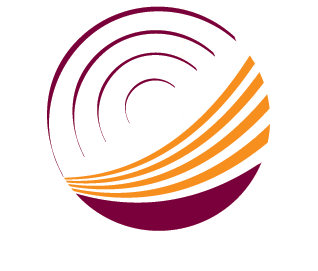 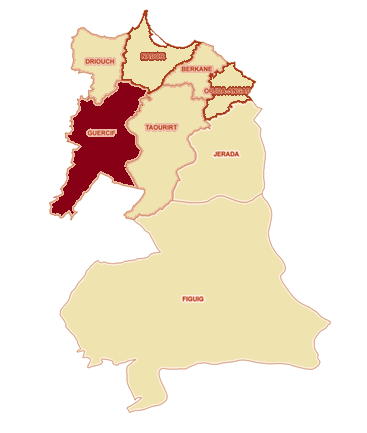 SEPTEMBRE 2016Le recours aux indicateurs démographiques et socio-économiques répondant aux attentes des différents utilisateurs de l’information statistique, exige une connaissance précise de la population, de sa répartition géographique, de sa structure, de son niveau d’instruction, de son activité, de son habitation….A cet effet, de par son exhaustivité, et eu égard aux failles des statistiques de l’état civil, le Recensement Général de la Population et de l’Habitat est considéré comme la principale source de données statistiques permettant de doter les décideurs et les acteurs de données démographiques, économiques et sociales tant au niveau national, régional, provincial qu’au niveau communal. Le Recensement Général de la Population et de l’Habitat 2014 est le sixième recensement réalisé au Maroc depuis son indépendance. L’utilisation de la technologie de la Lecture Automatique des Documents (LAD) pour le traitement des questionnaires a permis de publier la population légale au niveau du pays et ses différentes subdivisions administratives selon ses deux milieux de résidences et ce  dans un délai de trois mois.En outre, le RGPH 2014 a permis également de dégager, dans un temps ultérieur, les différents aspects démographiques et socio-économiques de la population et de quantifier le parc logement selon le type, les équipements et les conditions d’habitat des ménages.Les principaux thèmes présentés par ledit document sont :Les caractéristiques démographiques ;Le niveau d’instruction et de scolarisation de la population ;Les caractéristiques de l’activité économique. La prévalence du handicap ;Les ménages et leurs conditions d’habitation.Par ailleurs, une présentation des définitions des différents indicateurs est insérée à la fin du document.Tableau 01 : Population légale selon les communes de la provinceTableau 01 : Population légale selon les RGPH 2004 et 2014Tableau 02: Population municipale selon le groupe d'âges quinquennal et le sexe Tableau 0 3 : Population municipale selon le groupe d'âges fonctionnel et le sexeTableau 04 : Répartition de la population âgée de 15 ans et plus selon l'état matrimonial et le sexe (%) Tableau 05 : Pourcentage des célibataires âgés de 15 à 29 ans selon le sexe et le groupe d'âges quinquennal (%)Tableau 06: Taux de célibat à 55 ans (%) selon le sexe Tableau 07 : Âge au premier mariage de la population âgée de 15 ans et plus selon le sexeTableau 08 : Taux de fécondité (‰) des femmes en âge de procréation et Indice synthétique de fécondité selon les groupes d'âges quinquennalTableau 09 : Population âgée de 10 ans et plus selon les langues lues et écrites et le sexe Tableau 10 : Taux d'analphabétisme de la population âgée de 10 ans (%) et plus selon le sexe Tableau 11 : Taux d'analphabétisme (%) selon le groupe d'âges et le sexeTableau 12: Taux de scolarisation des enfants âgés de 7 à 12 ans selon le sexe  (%)Tableau 13 : Répartition de la population âgée de 10 ans et plus selon le niveau d'instruction (%)Tableau 14 : Population selon les langues locales utilisées et le sexe Tableau 15 : Répartition de la population active selon le sexe (%) Tableau 16 : Taux net d'activité de la population âgée de 15 ans et plus (%) selon le sexe Tableau 17 : Taux d'activité (%) selon le groupe d'âges quinquennal et le sexeTableau 18 : Répartition de la population active occupée selon la situation dans la profession (%) Tableau 19: Taux de prévalence du handicap selon le sexe (%)Tableau 20 : Ménages selon le type de logement occupé Tableau 21 : Répartition des ménages selon le nombre de pièces occupées (%)Tableau 22 : Taux d'occupation des logements (Nombre moyen de personnes par pièce) Tableau 23 : Répartition des ménages urbains selon l'ancienneté du logement (%) Tableau 24 : Répartition des ménages selon le statut d'occupation de leur logement (%)Tableau 25 : Proportion des ménages disposant des équipements de base (%)Tableau 26 : Répartition des ménages dont le logement n'est pas relié à un réseau public de distribution d'eau courante selon le mode d'approvisionnement en eau (%)Tableau 27: Répartition des ménages dont le logement n'est pas relié à un réseau public de distribution d'électricité selon le mode d'éclairage utilisé (%)Tableau 28 : Répartition des ménages selon le mode d'évacuation des eaux usées (%)Tableau 29: Proportion des ménages dotés de certains équipements domestiques (%)Tableau 30 : Répartition des ménages selon le mode d'évacuation des déchets ménagers (%)I. POPULATION1. POPULATION LEGALEIl s’agit de l’ensemble de la population résidant, à la date de référence du recensement, sur le territoire national et que l’on peut répartir en deux catégories : 
1-1. POPULATION MUNICIPALEIl s’agit de l’ensemble des individus constituants les ménages ordinaires. Il rentre dans cette catégorie l’ensemble des individus apparentés ou non, vivant d’une manière habituelle sous le même toit et ayant en commun des dépenses alimentaires, vestimentaires et autres. On y distingue les ménages sédentaires et les ménages nomades. Font partie également de la catégorie des ménages ordinaires, les personnes sans-abris ou sans domicile fixe rattachées à un district créé fictivement à cet effet.1-2.  POPULATION COMPTEE A PARTLa population dite comptée à part est constituée de l’ensemble des personnes qui, pour des raisons de travail, de santé ou pour des besoins d’éducation et autres, sont obligées de vivre en communauté:
  militaires, gendarmes et forces auxiliaires logés dans les casernes, quartiers, camps ou assimilés;  personnes en traitement pour plus de 6 mois dans les établissements hospitaliers;  détenus dans les établissements pénitentiaires;  pensionnaires des maisons d’éducation surveillée;  personnes recueillies dans les maisons de bienfaisance, les hospices et les asiles;  élèves et étudiants internes à la date de référence du recensement dans tout établissement d’enseignement public ou privé;  ouvriers logés dans les baraquements de chantiers temporaires des travaux publics et n’ayant pas d’autres domiciles habituels.II. CARACTERISTIQUES DEMOGRAPHIQUES1. INDICE SYNTHETIQUE DE FECONDITEC’est le nombre moyen d’enfants nés vivants d’une femme pendant sa vie de procréation normale en se conformant aux taux de fécondité par groupe d’âges pendant l’année de référence. Cet indice représente le niveau de la fécondité du moment.2. PARITE MOYENNE DES FEMMES AGEES DE 45-49 ANSCet indicateur qui exprime la progéniture finale est le nombre moyen d’enfants nés vivants d’une femme âgée de 45 à 49 ans pendant toute sa vie de procréation.3. TAUX DE FECONDITEOn peut le calculer par âge ou pour telle ou telle tranche d’âge afin d’effectuer des comparaisons dans le temps ou pour noter les différences de comportement en matière de fécondité à des âges différents durant la période de procréation (15-49 ans) en ne retenant que les naissances intervenues dans un groupe d'une ou plusieurs générations à une année donnée au numérateur et l'effectif total moyen des générations féminines concernées au dénominateur. 3. TAUX DE CELIBAT DEFINITIFLa proportion des personnes encore célibataires à l’âge de 55 ans.4. AGE MOYEN AU PREMIER MARIAGEL’âge moyen au premier mariage est l’âge moyen d’entrée en première union légitime.III. EDUCATION ET ALPHABETISATION1. TAUX DE SCOLARISATION DES ENFANTS AGES DE 7 ANS A 12 ANSIl s’agit du rapport des enfants âgés de 7 ans à 12 ans ayant été scolarisés au cours de l’année scolaire 2013-2014 par rapport à l’ensemble de la population du même âge.2. TAUX D’ANALPHABETISME DE LA POPULATION AGEE DE 10 ANS ET PLUSC’est le rapport de la population âgée de 10 ans et plus incapable de lire et d’écrire à la population totale du même âge.IV. ACTIVITE ET EMPLOIPOPULATION ACTIVE:La population active est composée de toutes personnes faisant partie de la main d'œuvre disponible pour la production des biens et services, exerçant un travail productif dans une branche d'activité économique ou à la recherche d'un emploi.2. TAUX NET D’ACTIVITELe taux net d’activité est le rapport de la population active (actifs occupés et chômeurs) âgée de 15 ans et plus à la population totale du même âge.3.	CHÖMEUR :Le chômeur est toute personne âgée de 15 ans et plus, qui n'a pas une activité professionnelle et qui est à la recherche d'un emploi. 4. POPULATION ACTIVE OCCUPEE :La population active occupée comprend toutes les personnes, âgées de 7 ans et plus, participant à la production de biens et services pendant une brève période de référence spécifiée (au moins une heure dans selon le RGPH 2014). Elle comprend également toutes les personnes pourvues normalement d'un emploi, mais absentes de leur travail pour un empêchement temporaire. Il s'agit d'un concept large qui englobe tous les types d'emplois, y compris le travail occasionnel, le travail à temps partiel et toutes les formes d'emplois irréguliers. . V. CONDITIONS D’HABITAT DES MENAGES1. TAUX D’OCCUPATION DES LOGEMENTSLe taux d’occupation des logements, aussi appelé le nombre moyen d’individus par pièce, est défini par le rapport entre le nombre d’habitants et le nombre de pièces occupées pour une entité géographique donnée.20042004200420042 0142 0142 0142 014TAAM en (%)Taille Moyenne des ménagesTaille Moyenne des ménagesCommuneMarocainsEtrangersPopulationMénagesMarocainsEtrangersPopulationMénagesTAAM en (%)Taille Moyenne des ménagesTaille Moyenne des ménagesCommuneMarocainsEtrangersPopulationMénagesMarocainsEtrangersPopulationMénages04-14RGPH2004RGPH2014Province de Guercif184 542145184 68730 181216 64275216 71740 6661,616,15,3Guercif (Mun.)57 19711057 30710 73090 8285290 88018 7794,725,34,8Assebbab6 72106 7219487 06907 0691 0830,517,16,5Barkine11 409011 4091 6579 46909 4691 522-1,856,96,2Houara Oulad Raho32 8452132 8665 59531 4451731 4625 927-0,445,95,3Lamrija13 8001313 8132 05014 561214 5632 4850,536,75,9Saka19 547019 5472 87921 044421 0483 4930,746,86,0Mazguitam9 89109 8911 4098 08708 0871 382-1,997,05,9Oulad Bourima1 95101 9513181 48601 486296-2,696,15,0Ras Laksar10 708010 7081 49110 515010 5151 771-0,187,25,9Taddart20 473120 4743 10422 138022 1383 9280,786,65,620042014Population57 30790 880Marocains57 19790 828Etrangers11052Taux d’accroissement annuel moyen (2014/2004) (%)*4,72Poids Démographique de la commune dans la province (%)31,0341,93Ménages10 73018 779Tailles moyenne des ménages5,34,8Groupe d'âges quinquennalEffectifEffectifEffectifFréquence (%)Fréquence (%)Fréquence (%)Groupe d'âges quinquennalMasculinFémininEnsembleMasculinFémininEnsemble0-4 ans4 8794 5499 4285,45,010,45-9 ans4 3834 1318 5144,94,69,410-14 ans4 5894 3598 9485,14,89,915-19 ans4 3894 4088 7974,94,99,720-24 ans3 9994 3968 3954,44,99,325-29 ans3 6484 2197 8674,04,78,730-34 ans3 2693 8077 0763,64,27,835-39 ans3 1923 4906 6823,53,97,440-44 ans2 6502 9655 6152,93,36,245-49 ans2 0942 3904 4842,32,65,050-54 ans2 2852 2354 5202,52,55,055-59 ans1 7251 5213 2461,91,73,660-64 ans1 2521 1452 3971,41,32,765-69 ans6146871 3010,70,81,470-74 ans5606141 1740,60,71,375 ans et plus8161 0081 8240,91,12,0Non déclaré0000,00,00,0Ensemble44 34445 92490 26849,150,9100,0Groupe d'âges fonctionnelEffectifEffectifEffectifFréquence (%)Fréquence (%)Fréquence (%)Groupe d'âges fonctionnelMasculinFémininEnsembleMasculinFémininEnsemble5-6 ans1 8291 7243 5532,01,93,97-12 ans5 4035 02410 4276,05,611,613-15 ans2 5852 5965 1812,92,95,716-18 ans2 7302 7285 4583,03,06,019-25 ans5 5456 04811 5936,16,712,826-29 ans2 9163 3936 3093,23,87,0État matrimonialMasculinFémininEnsembleCélibataire41,230,735,7Marié57,758,157,9Divorcé0,52,81,7Veuf0,58,44,6Ensemble100,0100,0100,015-19 ans20-24 ans25-29 ansMasculin99,592,665,7Féminin88,954,233,7Ensemble94,272,548,6Taux de célibat à 55 ans (%)Masculin2,7Féminin4,8Ensemble3,7SexeAPMMasculin30,7Féminin26,1Ensemble28,3Groupe d'âges quinquennal(‰)15-19 ans21,620-24 ans90,825-29 ans111,430-34 ans101,935-39 ans67,640-44 ans27,745-49 ans5,4ISF (enfants / femme)2,1Parité moyenne à 45-49 ans (Enfant/Femme)3.9Langues lues et écritesMasculinMasculinFémininFémininEnsembleEnsembleLangues lues et écritesEffectif%Effectif%Effectif%Néant7 12820,315 33741,222 46531,1Arabe seule7 24020,66 19216,613 43218,6Arabe et Français13 85639,510 34227,824 19833,5Arabe, Français et Autre langue6 34118,14 93013,211 27115,6Arabe et Autre(s) langue(s) sauf Français3310,91810,55120,7Autre(s) langue(s)1250,41930,53180,4Non déclaré610,2690,21300,2Ensemble35 082100,037 244100,072 326100,0Taux d'analphabétisme de la population âgée de 10 ans  (%)Masculin20,3Féminin41,2Ensemble31,1Groupe d'âgesMasculinFémininEnsemble10-14 ans2,32,42,415-24 ans4,411,98,225-34 ans15,538,127,635-49 ans24,958,642,650 ans et plus49,782,566,1Ensemble20,341,231,1Taux de scolarisation des enfants âgés de 7 à 12 ans (%)96.595.896.2Niveau d'étude(%)Néant32,6Préscolaire1,2Primaire26,0Secondaire Collégial20,7Secondaire Qualifiant12,6Supérieur6,8Ensemble100,0Langues locales utiliséesMasculinMasculinFémininFémininEnsembleEnsembleLangues locales utiliséesEffectif%Effectif%Effectif%Néant360,1410,1770,1Darija seule31 76071,633 27772,565 03772,0Darija et Amazigh 11 88126,811 80725,723 68826,2Amazigh seule1730,42780,64510,5Non déclaré4941,15211,11 0151,1Ensemble44 344100,045 924100,090 268100,0MasculinFémininEnsemblePopulation active  (%)78,521,5100,0MasculinFémininEnsembleTaux net d'activité70,517,943,2Groupe d'âgesMasculinFémininEnsemble15-19 ans26,411,218,820-24 ans66,921,743,225-29 ans91,326,056,330-34 ans95,123,556,635-39 ans96,121,957,340-44 ans95,120,555,745-49 ans92,117,952,550-54 ans74,714,845,155-59 ans63,911,639,460 ans et plus27,64,015,4Situation dans la profession(%)Employeur2,7Indépendant25,8Salarié67,3Aide familiale1,4Apprenti0,8Autre2,1Ensemble100,0MasculinFémininEnsembleTaux de prévalence du handicap4.43.94.2Type de logementEffectif des ménagesVilla, étage de villa330Appartement1 232Maison marocaine traditionnelle466Maison marocaine moderne9 037Bidonville, sommaire7 443Logement rural239Autre30Ensemble18 777Nombre de pièces(%)1 pièce9,92 pièces28,63 pièces36,54 pièces13,25 pièces4,86 pièces4,07 pièces1,28 pièces et plus1,8Ensemble100,0Taux d'occupation des logementsGuercif1,6Âge du logement%Moins de 10 ans18,710 à moins de 20 ans35,120 à moins 50 ans40,950 ans et plus5,3Ensemble100,0Statut d'occupation(%)Propriétaire/Copropriétaire71,8Accédant à la propriété0,8Locataire18,4Logement de fonction2,8Logement gratuit6,0Autre0,2Ensemble100,0Équipement de base(%)Cuisine97,9W.-C.98,9Bain moderne/Douche41,2Bain local10,2Électricité85,6Eau courante57,7Mode d'approvisionnement en eau(%)Fontaine, puits, matfia ou point d’eau équipé96,2Vendeur d’eau potable0,2Puits ou matfia non équipés2,5Source, oued ou ruisseau0,1Autre1,0Ensemble100,0Mode d'éclairage(%)Gaz (butane)63,1Kandyle ou bougie26,6Energie solaire5,8Groupe électrogène0,7Autre3,8Ensemble100,0Mode d'évacuation des eaux usées(%)Réseau public50,7Fosse septique44,2Puits perdu4,1Dans la nature0,8Autre0,1Ensemble100,0Equipement domestique(%)Télévision87,9Radio48,3Téléphone portable95,8Parabole80,0Mode d'évacuation des déchets ménagers(%)Poubelle de la commune61,7Camion commun ou privé31,0Dans la nature7,2Autre0,1Ensemble100,0